ф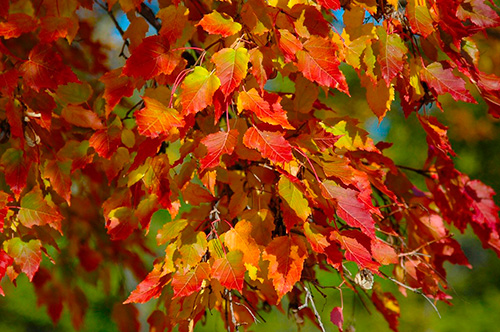 ф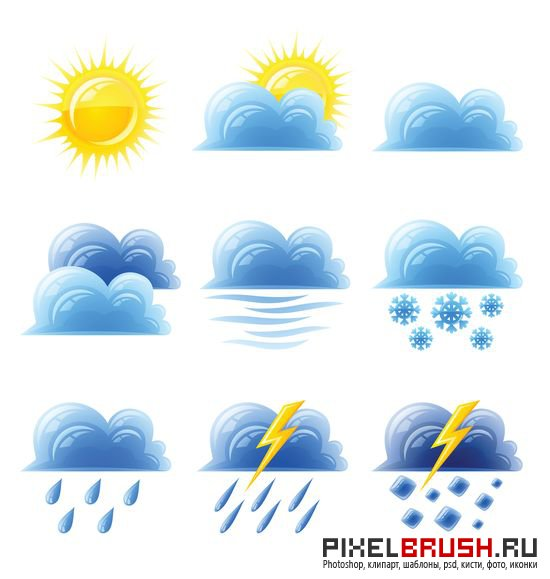 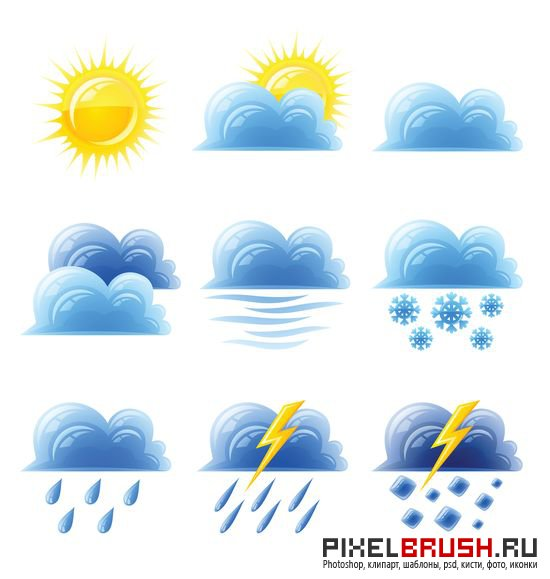 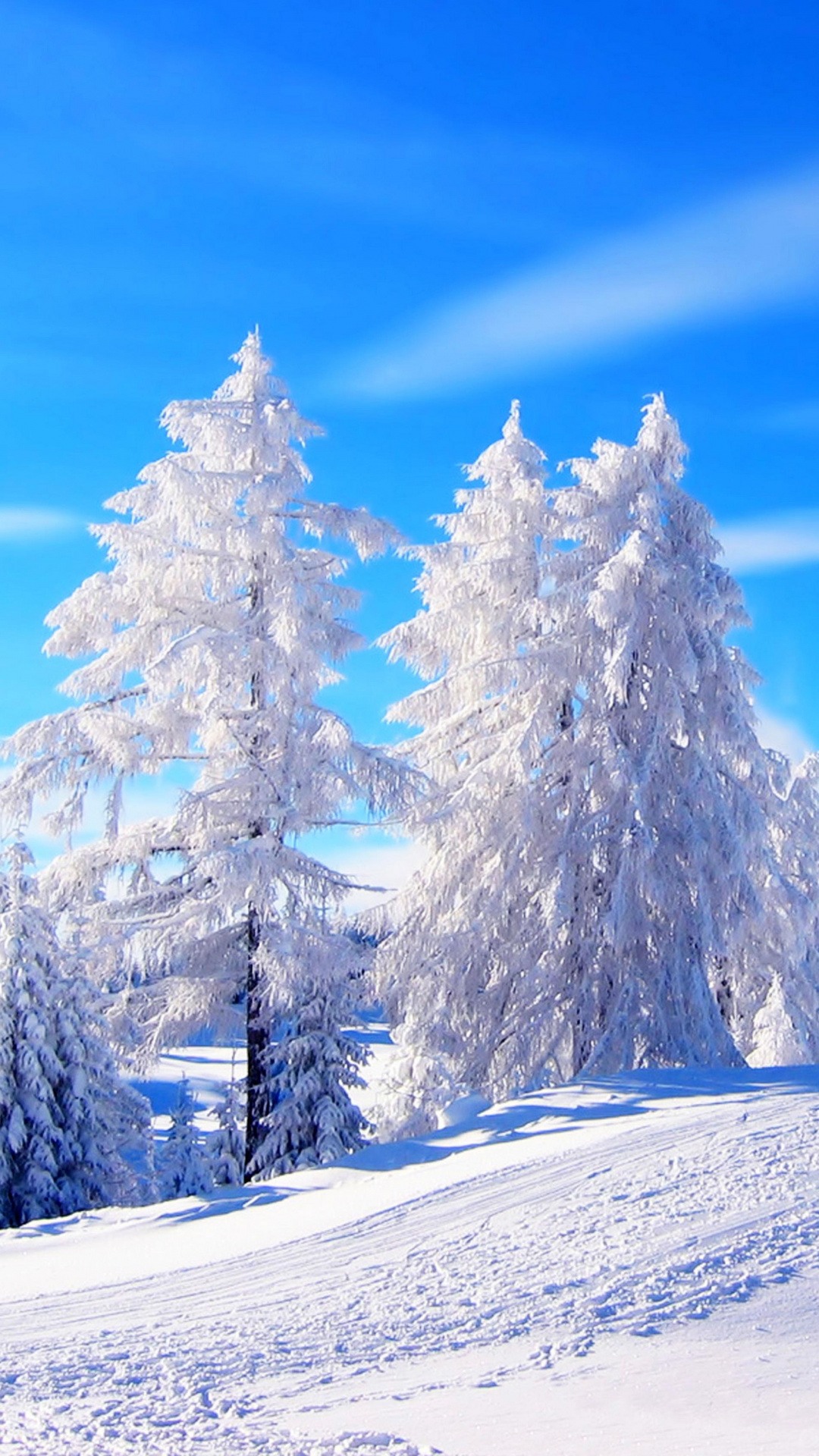 \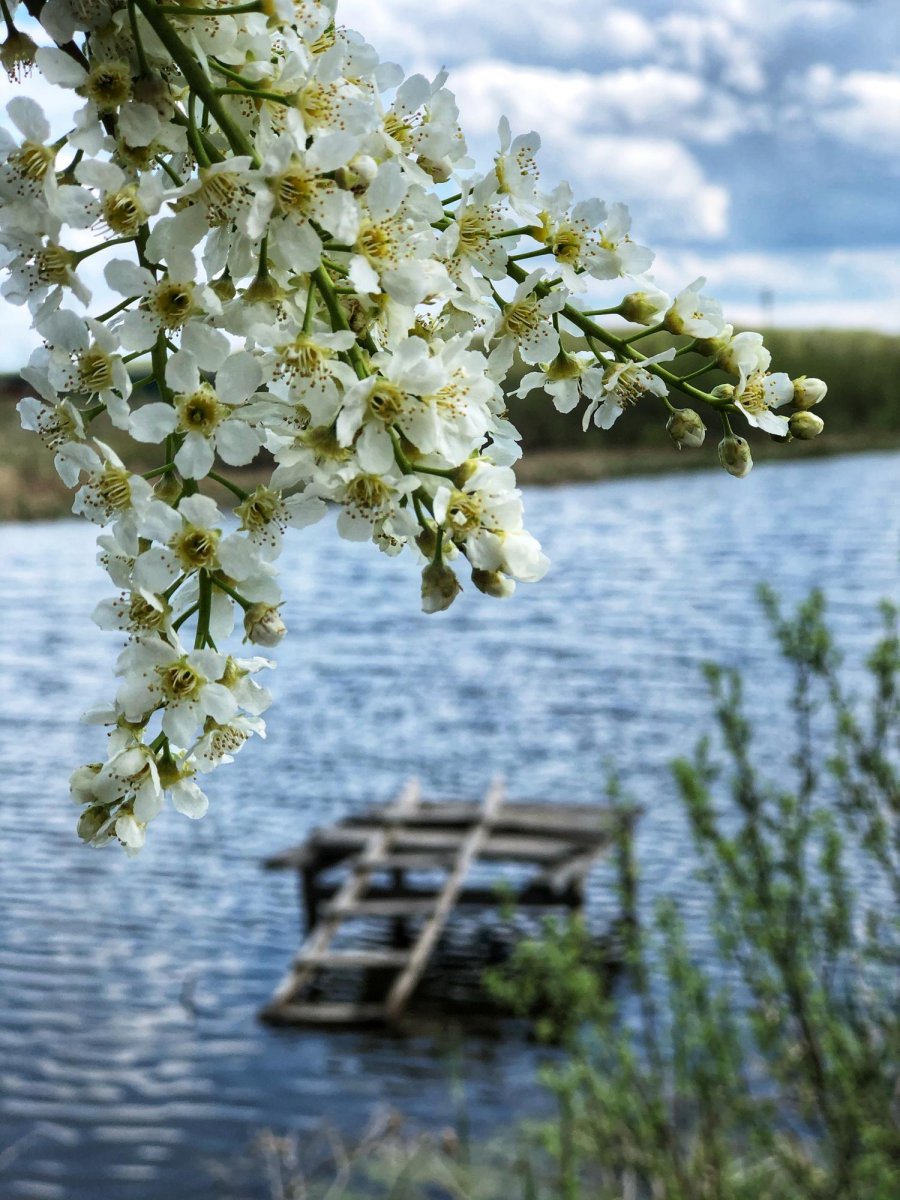 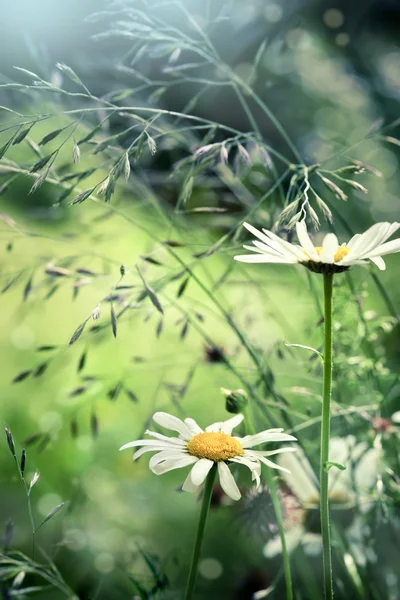 Дневник наблюдений 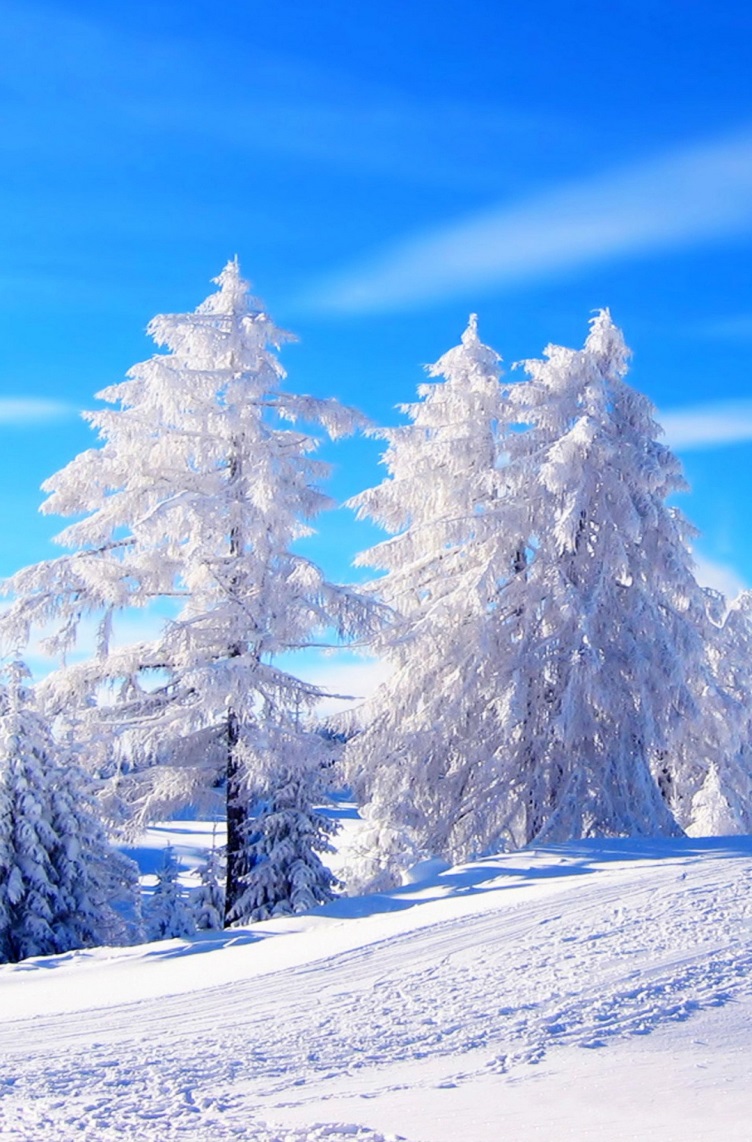 за погодойОсеньСентябрьОсеньСентябрьОсеньСентябрьОсеньСентябрьОсеньСентябрьОсеньСентябрьОсеньСентябрь     1 Поне-дельник      2 Вторник      3 Среда      4Четверг      5 Пятница      6 Суббота      7 Воскре-сение   Ясно         Облачно      Пасмурно      Дождь            Ветер                СнегОсеньОктябрьОсеньОктябрьОсеньОктябрьОсеньОктябрьОсеньОктябрьОсеньОктябрьОсеньОктябрь     1 Поне-дельник      2 Вторник      3 Среда      4Четверг      5 Пятница      6 Суббота      7 Воскре-сение   Ясно         Облачно      Пасмурно      Дождь            Ветер                Снег   Ясно         Облачно      Пасмурно      Дождь            Ветер                СнегОсеньНоябрьОсеньНоябрьОсеньНоябрьОсеньНоябрьОсеньНоябрьОсеньНоябрьОсеньНоябрь     1 Поне-дельник      2 Вторник      3 Среда      4Четверг      5 Пятница      6 Суббота      7 Воскре-сениеЗимаДекабрьЗимаДекабрьЗимаДекабрьЗимаДекабрьЗимаДекабрьЗимаДекабрьЗимаДекабрь      1Поне-дельник     2 Вторник      3 Среда      4Четверг      5 Пятница      6 Суббота      7 Воскре-сение   Ясно         Облачно      Пасмурно      Дождь            Ветер                СнегЗимаЯнварьЗимаЯнварьЗимаЯнварьЗимаЯнварьЗимаЯнварьЗимаЯнварьЗимаЯнварь      1Поне-дельник     2 Вторник      3 Среда      4Четверг      5 Пятница      6 Суббота      7 Воскре-сение   Ясно         Облачно      Пасмурно      Дождь            Ветер                СнегЗимаФевральЗимаФевральЗимаФевральЗимаФевральЗимаФевральЗимаФевральЗимаФевраль      1Поне-дельник     2 Вторник      3 Среда      4Четверг      5 Пятница      6 Суббота      7 Воскре-сение   Ясно         Облачно      Пасмурно      Дождь            Ветер                СнегВеснаМартВеснаМартВеснаМартВеснаМартВеснаМартВеснаМартВеснаМарт      1Поне-дельник     2 Вторник      3 Среда      4Четверг      5 Пятница      6 Суббота      7 Воскре-сение   Ясно         Облачно      Пасмурно      Дождь            Ветер                СнегВеснаАпрельВеснаАпрельВеснаАпрельВеснаАпрельВеснаАпрельВеснаАпрельВеснаАпрель      1Поне-дельник     2 Вторник      3 Среда      4Четверг      5 Пятница      6 Суббота      7 Воскре-сение   Ясно         Облачно      Пасмурно      Дождь            Ветер                СнегВеснаМайВеснаМайВеснаМайВеснаМайВеснаМайВеснаМайВеснаМай      1Поне-дельник     2 Вторник      3 Среда      4Четверг      5 Пятница      6 Суббота      7 Воскре-сение   Ясно         Облачно      Пасмурно      Дождь            Ветер                СнегЛетоИюньЛетоИюньЛетоИюньЛетоИюньЛетоИюньЛетоИюньЛетоИюнь      1Поне-дельник     2 Вторник      3 Среда      4Четверг      5 Пятница      6 Суббота      7 Воскре-сение   Ясно         Облачно      Пасмурно      Дождь            Ветер                СнегЛетоИюльЛетоИюльЛетоИюльЛетоИюльЛетоИюльЛетоИюльЛетоИюль      1Поне-дельник     2 Вторник      3 Среда      4Четверг      5 Пятница      6 Суббота      7 Воскре-сение   Ясно         Облачно      Пасмурно      Дождь            Ветер                СнегЛетоАвгустЛетоАвгустЛетоАвгустЛетоАвгустЛетоАвгустЛетоАвгустЛетоАвгуст      1Поне-дельник     2 Вторник      3 Среда      4Четверг      5 Пятница      6 Суббота      7 Воскре-сение   Ясно         Облачно      Пасмурно      Дождь            Ветер                Снег